ISTITUTO COMPRENSIVO “GIOVANNI GABRIELI” MIRANO (VE)SCUOLE DELL’INFANZIA  –  PRIMARIA  –  SECONDARIA I  GradoSede Centrale: Via Paganini, 2/A - 30035 - MIRANO (VE)Tel. 041/431407 - Fax 041/432918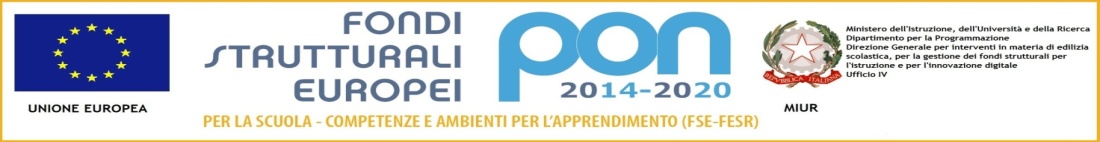 “Con l’Europa investiamo nel vostro futuro”Circ.n. 262 							Mirano, 03/05/2017                                                                        Ai Genitori dell’Istituto Comprensivo	                                                                           “ Giovanni Gabrieli ” Mirano 	                                             Loro Sedi	                                                                           Al sito Web (area riservata) Oggetto: Compilazione questionario sul livello di inclusività dell’Istituto Comprensivo                 Si chiede gentilmente, a tutti i genitori dell’Istituto, di compilare il questionario presente al Link indicato di seguito:https://goo.gl/forms/UBsbJSEcgZ0o3oTo1     L’obbiettivo finale è la crescita e il miglioramento continui nell’ambito dell’integrazione.                 Si ringrazia sin d’ora della preziosa collaborazione.Le Funzioni Strumentali BES                                                       Il Dirigente Scolastico Reggente         Annalisa Babato					                 Bertilla MASON         Nicoletta Torlone     Cod. mecc. VEIC85600Q - email: veic85600q@istruzione.it   - Cod. fisc.  90159650275 - Posta cert.:  veic85600q@pec.istruzione.it - www.icgabrielimirano.gov.itCodice fatturazione elettronica  UFBP1E – Codice IPA  istsc_veic85600q – Codice AOO : AOOICSGG